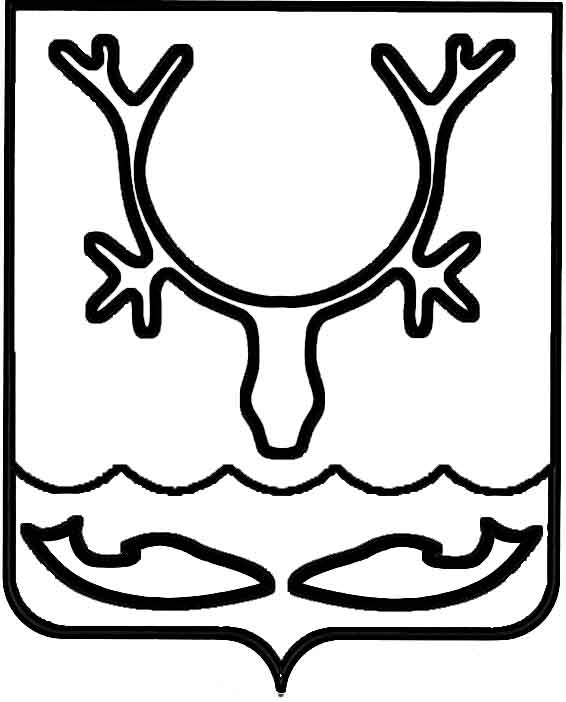 Администрация МО "Городской округ "Город Нарьян-Мар"ПОСТАНОВЛЕНИЕот “____” __________________ № ____________		г. Нарьян-МарОб утверждении Положения "О порядке      подачи и рассмотрения заявления                                      об установлении пенсии за выслугу лет, выплаты пенсии за выслугу лет                                 и об установлении оснований приостановления и возобновления выплаты пенсии за выслугу лет лицам, замещавшим должности муниципальной службы в муниципальном образовании "Городской округ "Город              Нарьян-Мар"В соответствии с законом Ненецкого автономного округа от 25.10.2010 № 73-оз "О пенсии за выслугу лет лицам, замещавшим должности муниципальной службы                  в Ненецком автономном округе", Уставом муниципального образования "Городской округ "Город Нарьян-Мар" Администрация МО "Городской округ "Город                  Нарьян-Мар"П О С Т А Н О В Л Я Е Т:1.	Утвердить Положение "О порядке подачи и рассмотрения заявления           об установлении пенсии за выслугу лет, выплаты пенсии за выслугу лет                       и об установлении оснований приостановления и возобновления выплаты пенсии                      за выслугу лет лицам, замещавшим должности муниципальной службы                          в муниципальном образовании "Городской округ "Город Нарьян-Мар" (Приложение).2.	Признать утратившими силу следующие постановления Администрации МО "Городской округ "Город Нарьян-Мар":-	от 27.02.2017 № 224 "Об утверждении Положения "О порядке подачи               и рассмотрения заявления об установлении пенсии за выслугу лет, выплаты пенсии   за выслугу лет и об установлении оснований приостановления и возобновления выплаты пенсии за выслугу лет лицам, замещавшим должности муниципальной службы в муниципальном образовании "Городской округ "Город Нарьян-Мар";-	от 13.11.2017 № 1274 "О внесении изменения в Положение "О порядке подачи и рассмотрения заявления об установлении пенсии за выслугу лет, выплаты пенсии за выслугу лет и об установлении оснований приостановления                                         и возобновления выплаты пенсии за выслугу лет лицам, замещавшим должности муниципальной службы в муниципальном образовании "Городской округ "Город Нарьян-Мар", утвержденное постановлением Администрации МО "Городской округ "Город Нарьян-Мар" от 27.02.2017 № 224";-	от 08.12.2017 № 1373 "О внесении изменений в Положение "О порядке подачи и рассмотрения заявления об установлении пенсии за выслугу лет, выплаты пенсии за выслугу лет и об установлении оснований приостановления                                      и возобновления выплаты пенсии за выслугу лет лицам, замещавшим должности муниципальной службы в муниципальном образовании "Городской округ "Город Нарьян-Мар".3.	Настоящее постановление вступает в силу после официального опубликования. Приложениек постановлению Администрации МО"Городской округ "Город Нарьян-Мар"от 06.03.2018 № 150Положение"О порядке подачи и рассмотрения заявления об установлении пенсии                     за выслугу лет, выплаты пенсии за выслугу лет и об установлении оснований приостановления и возобновления выплаты пенсии за выслугу лет лицам, замещавшим должности муниципальной службы в муниципальном образовании "Городской округ "Город Нарьян-Мар"1. Общие положения1.1.	Настоящее Положение определяет порядок подачи и рассмотрения заявления об установлении пенсии за выслугу лет, устанавливаемой к страховой пенсии по старости (инвалидности), назначенной в соответствии с Федеральным законом от 28.12.2013 № 400-ФЗ "О страховых пенсиях" либо досрочно оформленной пенсии в соответствии с Законом Российской Федерации                              от 19.04.1991 № 1032-1 "О занятости населения в Российской Федерации" (далее – пенсия за выслугу лет), выплаты пенсии за выслугу лет, устанавливает основания приостановления и возобновления выплаты пенсии за выслугу лет лицам, замещавшим должности муниципальной службы в муниципальном образовании "Городской округ "Город Нарьян-Мар" (далее – Положение).1.2.	Пенсия за выслугу лет устанавливается на основании письменного заявления лица и представления руководителя органа местного самоуправления городского округа "Город Нарьян-Мар" (главы МО "Городской округ "Город Нарьян-Мар", председателя Совета городского округа "Город Нарьян-Мар", председателя Контрольно-счетной палаты МО "Городской округ "Город Нарьян-Мар"), в котором лицо, претендующее на пенсию за выслугу лет, замещало должность муниципальной службы перед увольнением с муниципальной службы.1.3.	Действие настоящего Положения распространяется на отношения                        по выплате, приостановлению, прекращению ежемесячной доплаты к страховой пенсии, назначенной в соответствии с Законом НАО от 25.10.2010 № 73-ОЗ                     "О пенсии за выслугу лет лицам, замещавшим должности муниципальной службы в Ненецком автономном округе" в редакции, действовавшей до 01 января                     2017 года.Понятия "ежемесячная доплата к пенсии" и "пенсия за выслугу лет" являются равнозначными.Порядок подачи и рассмотрения заявления об установлении                пенсии за выслугу летДля назначения пенсии за выслугу лет лица, замещавшие должности муниципальной службы в муниципальном образовании "Городской округ "Город Нарьян-Мар", направляют в Администрацию МО "Городской округ "Город Нарьян-Мар" заявление об установлении пенсии за выслугу лет (далее – заявление)                      по форме, предусмотренной Приложением № 1 к настоящему Положению.К заявлению прилагаются:1)	представление руководителя органа местного самоуправления по форме, предусмотренной Приложением № 2 к настоящему Положению;2)	справка о размере денежного содержания по форме, предусмотренной Приложением № 3 к настоящему Положению;3)	справка о периодах муниципальной службы (работы), учитываемых               при исчислении стажа муниципальной службы, дающего право на пенсию                                за выслугу лет, по форме, предусмотренной Приложением № 4;4)	копия пенсионного удостоверения или справка отделения Пенсионного фонда Российской Федерации о назначении страховой пенсии, назначенной                      в соответствии с Федеральным законом Российской Федерации "О страховых пенсиях", либо досрочно оформленной пенсии в соответствии с законом Российской Федерации "О занятости населения в Российской Федерации",                           с указанием федеральных законов, в соответствии с которыми назначена пенсия;5)	копия правового акта об освобождении от должности муниципальной службы;6)	копия трудовой книжки;7)	копии иных документов, подтверждающих периоды, включаемые в стаж, необходимый для назначения пенсии за выслугу лет; 8)	справку органа государственной власти, органа местного самоуправления, в которых заявитель замещал государственную должность, муниципальную должность, должность государственной службы или должность муниципальной службы, подтверждающую сведения о том, что заявитель                        не является получателем пенсии за выслугу лет или доплаты к пенсии, назначенных в соответствии с законодательством Российской Федерации, законодательством субъектов Российской Федерации или муниципальными нормативными правовыми актами (в случае замещения заявителем указанных должностей).Копии представленных документов должны быть заверены по последнему месту работы (службы) или нотариально.2.3.	Заявление с приложенными к нему документами регистрируется в день подачи заявления (получения по почте) в Администрации МО "Городской округ "Город Нарьян-Мар" и направляется в комиссию по установлению стажа муниципальной службы, дающего право на пенсию за выслугу лет лицам, замещавшим должности муниципальной службы в органах местного самоуправления МО "Городской округ "Город Нарьян-Мар" (далее – Комиссия).2.4.	Комиссия рассматривает заявление и приложенные к нему документы                   в соответствии с порядком работы Комиссии, установленным положением                             "О комиссии по установлению стажа муниципальной службы, дающего право        на пенсию за выслугу лет лицам, замещавшим должности муниципальной службы в органах местного самоуправления МО "Городской округ "Город Нарьян-Мар", утвержденным решением Совета городского округа "Город Нарьян-Мар"                          от 23.11.2017 № 450-р, в течение 10 календарных дней со дня получения заявления на рассмотрение.2.5.	Решение Комиссии о включении периодов службы (работы) в стаж муниципальной службы оформляется протоколом.2.6.	Протокол, заявление и документы, приложенные к нему, направляются главе муниципального образования "Городской округ "Город Нарьян-Мар" в срок не позднее последнего дня срока, установленного пунктом 2.4 настоящего Положения.2.7.	Глава муниципального образования "Городской округ "Город Нарьян-Мар" при наличии права заявителя на установление пенсии за выслугу лет                             в течение 7 календарных дней со дня получения протокола Комиссии, заявления                                   и документов, приложенных к нему, издает распоряжение о назначении пенсии                 за выслугу лет. Копия указанного правового акта в течение 3 календарных дней                    со дня подписания направляется заявителю. Заявление, документы, приложенные       к заявлению, и распоряжение о назначении пенсии за выслугу лет направляются                  для осуществления выплат. 2.8.	Пенсия за выслугу лет назначается со дня регистрации заявления,                          но не ранее дня, следующего за днем увольнения и назначения страховой пенсии.2.9.	В случае отсутствия права на установление пенсии за выслугу лет глава муниципального образования "Городской округ "Город Нарьян-Мар"                               в течение 7 календарных дней со дня получения протокола Комиссии, заявления                 и документов, приложенных к нему, направляет заявителю уведомление об отказе в назначении пенсии за выслугу лет с указанием причин отказа. 2.10.	Протокол, заявление, документы, приложенные к нему, и уведомление об отказе приобщаются к материалам работы Комиссии.  Порядок выплаты пенсии за выслугу летВыплата пенсии за выслугу лет производится Администрацией                           МО "Городской округ "Город Нарьян-Мар" ежемесячно с 1 по 25 число месяца, следующего за месяцем, за который выплачивается указанная пенсия.По заявлению получателя денежные средства перечисляются на счет получателя пенсии за выслугу лет, открытый в отделении банка на территории Российской Федерации, указанный в заявлении.В случае изменения адреса места жительства или иных персональных данных, счета для перечисления выплаты получатель пенсии за выслугу лет                         в течение 5 календарных дней письменно уведомляет об изменении указанных данных Администрацию МО "Городской округ "Город Нарьян-Мар".Информация о назначении, размере и дате начала осуществления выплат пенсии за выслугу лет в соответствии с настоящим Положением размещается                        в Единой государственной информационной системе социального обеспечения. Размещение (получение) указанной информации в Единой государственной информационной системе социального обеспечения осуществляется в соответствии с Федеральным законом от 17.07.1999. № 178-ФЗ "О государственной социальной помощи".Основания для приостановления (возобновления)выплаты пенсии за выслугу летЛицо, которому назначена пенсия за выслугу лет, в случае замещения им государственной должности Российской Федерации, государственной должности Ненецкого автономного округа, государственной должности другого субъекта Российской Федерации, муниципальной должности, должности государственной службы или должности муниципальной службы обязано                          в течение 5 календарных дней со дня назначения на указанные должности сообщить об этом в письменной форме в Администрацию МО "Городской округ "Город Нарьян-Мар" по форме, предусмотренной Приложением № 5 к настоящему Положению. К заявлению прилагается копия правового акта о назначении                        на должность, заверенная работодателем по месту работы.Выплата пенсии за выслугу лет лицам, замещающим должности, указанные в пункте 4.1 настоящего Положения, приостанавливается со дня назначения на одну из должностей на основании правового акта главы муниципального образования "Городской округ "Город Нарьян-Мар".Копия указанного правового акта в течение 3 календарных дней                          после подписания направляется получателю пенсии за выслугу лет.При последующем освобождении лица от государственной должности Российской Федерации, государственной должности Ненецкого автономного округа, государственной должности другого субъекта Российской Федерации, муниципальной должности, должности государственной службы или должности муниципальной службы выплата пенсии за выслугу лет возобновляется на прежних условиях по его заявлению, поданному в Администрацию МО "Городской округ "Город Нарьян-Мар" по форме, предусмотренной Приложением № 6 к настоящему Положению.К заявлению прилагаются копия правового акта об освобождении                     от соответствующей должности и копия трудовой книжки, заверенной                               по последнему месту работы (службы) или нотариально.Выплата пенсии за выслугу лет возобновляется со дня подачи заявления, но не ранее дня, следующего за днем освобождения от государственной должности Российской Федерации, государственной должности Ненецкого автономного округа, государственной должности другого субъекта Российской Федерации, муниципальной должности, должности государственной службы               или должности муниципальной службы.Правовой акт о возобновлении выплаты пенсии за выслугу лет издается главой муниципального образования "Городской округ "Город Нарьян-Мар"                       в течение 10 календарных дней со дня получения заявления о возобновлении выплаты пенсии за выслугу лет.Копия правового акта в течение 3 календарных дней после подписания направляется заявителю.Для подтверждения права на получение пенсии за выслугу лет получатель пенсии ежегодно не позднее 01 декабря текущего года направляет                в адрес Администрации МО "Городской округ "Город Нарьян-Мар" сведения (справку), выданную Пенсионным фондом Российской Федерации, подтверждающую, что получатель пенсии за выслугу лет является получателем страховой пенсии по старости (инвалидности) либо досрочно оформленной пенсии (далее – сведения).В случае непредставления в установленный срок сведений, указанных                     в пункте 4.6 настоящего Положения, выплата пенсии за выслугу лет приостанавливается с 1 декабря текущего года на основании правового акта главы муниципального образования "Городской округ "Город Нарьян-Мар".Копия указанного правового акта в течение 3 календарных дней                        после подписания направляется получателю пенсии за выслугу лет.При предоставлении заявителем сведений, указанных в пункте 4.6 настоящего Положения, выплата пенсии за выслугу лет возобновляется на прежних условиях по заявлению заявителя, поданному в Администрацию МО "Городской округ "Город Нарьян-Мар".Выплата пенсии за выслугу лет возобновляется со дня прекращения указанной выплаты.Правовой акт о возобновлении выплаты пенсии за выслугу лет издается главой муниципального образования "Городской округ "Город Нарьян-Мар" в течение 10 календарных дней со дня получения заявления и сведений, указанных в пункте 4.6 настоящего Положения.Копия указанного правового акта в течение 3 календарных дней                        после подписания направляется заявителю.Приложение № 1к Положению "О порядке подачи и рассмотрениязаявления об установлении пенсии за выслугу лет,выплаты пенсии за выслугу лет и об установлении основанийприостановления и возобновления выплаты пенсии за выслугу лет лицам, замещавшим должности                            муниципальной службы в муниципальном образовании"Городской округ "Город Нарьян-Мар"Главе МО "Городской округ "Город Нарьян-Мар"_________________________________________                                            (инициалы и фамилия)______________________________________(фамилия, имя, отчество заявителя в родительном падеже)_________________________________________(должность, которую замещал заявитель)домашний адрес __________________________________________________________________телефон _________________________________ЗАЯВЛЕНИЕВ соответствии с законом Ненецкого автономного округа от 25.10.2010                  № 73-оз "О пенсии за выслугу лет лицам, замещавшим должности муниципальной службы в Ненецком автономном округе" прошу назначить мне, замещавшему должность _____________________________________________________________,                          (наименование должности, по которой рассчитывается денежное содержание)пенсию за выслугу лет к страховой пенсии по старости (инвалидности), (к  пенсии, назначенной в соответствии с Законом Российской Федерации от 19.04.1991                  № 1032-1 "О занятости населения в Российской Федерации").Пенсию _______________________________________________________________________                                                                           (вид пенсии)получаю в ______________________________________________________________.                                                            (отделение Пенсионного фонда)При замещении мною государственной должности Российской Федерации, государственной должности Ненецкого автономного округа, государственной должности другого субъекта Российской Федерации, муниципальной должности, должности государственной службы, должности муниципальной службы, или                 при назначении мне или ежемесячного пожизненного содержания, или                           при установлении дополнительного пожизненного ежемесячного материального обеспечения, или при назначении в соответствии с законодательством Ненецкого автономного округа пенсии за выслугу лет (доплаты к страховой пенсии, пенсии                     за выслугу лет) обязуюсь в течение 5 календарных дней сообщить об этом в Администрацию МО "Городской округ "Город Нарьян-Мар". Пенсию за выслугу лет прошу перечислять в _______________________________________________________________________(наименование кредитной организации)на мой счет № __________________________________________________________.Выражаю свое согласие на обработку Администрацией муниципального образования "Городской округ "Город Нарьян-Мар" (адрес: 166000, НАО,                          г. Нарьян-Мар, ул. Ленина, д. 12), моих персональных данных (сбор, систематизацию, накопление, хранение, уточнение, использование, распространение (передачу данных определенному кругу лиц, третьим лицам,                     в государственные информационные системы), блокирование, уничтожение) как                 с использованием средств автоматизации, так и без использования таких средств              в целях рассмотрения моего заявления на получение мер социальной поддержки, социальной услуги.Перечень персональных данных, на обработку которых дается согласие, включает в себя любую информацию, представляемую в заявлении и других представляемых в Администрацию МО "Городской округ "Город Нарьян-Мар", документах в указанных выше целях. Я проинформирован(а), что под обработкой персональных данных понимаются действия (операции) с персональными данными в рамках выполнения Федерального закона от 27.07.2006 № 152-ФЗ "О персональных данных". Настоящее согласие дано мной бессрочно с правом отзыва. Я оставляю за собой право отозвать настоящее согласие путем направления письменного заявления в Администрацию МО "Городской округ "Город Нарьян-Мар". В этом случае Администрация МО "Городской округ "Город Нарьян-Мар" прекращает обработку персональных данных, а персональные данные подлежат уничтожению не позднее чем через 5 лет с даты прекращения обязательств сторон. Настоящее согласие вступает в действие с момента подписания. К заявлению прилагаю:1) представление руководителя органа местного самоуправления, в котором лицо, претендующее на пенсию за выслугу лет, замещало должность муниципальной службы перед увольнением с муниципальной службы;2) справку о размере месячного денежного содержания;3) справку о периодах службы (работы), учитываемых при исчислении стажа муниципальной службы, дающего право на ежемесячную доплату к пенсии;4) копию пенсионного удостоверения (справка ПФР об установлении пенсии, решение ПФР о назначении пенсии);5) копию правового акта об увольнении;6) копию трудовой книжки;7) копии иных документов, подтверждающих периоды, включаемые в стаж, необходимый для назначения пенсии за выслугу лет.Дополнительно прилагаются (если необходимо):1) копия свидетельства о присвоении идентификационного номера налогоплательщика (ИНН);2) копия страхового номера индивидуального лицевого счета (СНИЛС);3) реквизиты кредитной организации;4) копия паспорта (страницы 2, 3 и страницы с отметкой                                          о постоянной регистрации по месту жительства)."___" _____________ ____ г. ________________________                                            (подпись заявителя с расшифровкой)Приложение № 2к Положению "О порядке подачи и рассмотрениязаявления об установлении пенсии за выслугу лет,выплаты пенсии за выслугу лет и об установлении основанийприостановления и возобновления выплаты пенсии за выслугу лет лицам, замещавшим должности                            муниципальной службы в муниципальном образовании"Городской округ "Город Нарьян-Мар"_____________________________________________(наименование органа местного самоуправления)ПРЕДСТАВЛЕНИЕо назначении пенсии за выслугу летВ соответствии с законом Ненецкого автономного округа от 25.10.2010               № 73-оз "О пенсии за выслугу лет лицам, замещавшим должности муниципальной службы в Ненецком автономном округе" прошу назначить пенсию за выслугу лет  к страховой пенсии по старости (инвалидности), (к пенсии, назначенной                          в соответствии с Законом Российской Федерации от 19.04.1991 № 1032-1                            "О занятости населения в Российской Федерации")_______________________________________________________________________,(фамилия, имя, отчество)замещавшему должность _______________________________________________________________________(наименование должности на день увольнения)Стаж муниципальной службы районах Крайнего Севера и приравненных                      к ним местностях составляет ____ лет.___ мес. ___ дн.Денежное содержание для назначения пенсии за выслугу лет на должности _______________________________________________________________________               (наименование должности, по которой рассчитывается денежное содержание)составляет __________ руб. ___ коп.Уволен(а) с муниципальной службы по основанию:_______________________________________________________________________Пенсия за выслугу лет к страховой пенсии по старости  (инвалидности),                    назначенной в соответствии с Федеральным законом от 28.12.2013 № 400-ФЗ                "О страховых пенсиях" либо досрочно оформленной пенсии в соответствии                        с  Законом Российской Федерации  от 19.04.1991 № 1032-1 "О занятости населения в Российской Федерации" может быть назначена в размере ___%.Руководитель органа местного самоуправления___________________________________________                      (фамилия, имя, отчество)______________ ____________________________         (дата)                                 (подпись)Приложение № 3к Положению "О порядке подачи и рассмотрениязаявления об установлении пенсии за выслугу лет,выплаты пенсии за выслугу лет и об установлении оснований приостановления и возобновлениявыплаты пенсии за выслугу лет лицам, замещавшим должностимуниципальной службы в муниципальном образовании"Городской округ "Город Нарьян-Мар"СПРАВКАо размере денежного содержания лица, замещавшегодолжность муниципальной службы, для установленияпенсии за выслугу летДолжностной оклад _______________________________________________________________________,                                      (фамилия, имя, отчество)замещавшего должность муниципальной службы _______________________________________________________________________,(наименование должности)составляет ______________________.Коэффициент, применяемый к должностному окладу, при исчислении выплаты пенсии за выслугу лет – 2,9. Денежное содержание, исходя из которого исчисляется пенсия за выслугу лет (с применением коэффициента к должностному окладу), составляет ____________________________________________________________________.Денежное содержание, исходя из которого исчисляется пенсия за выслугу лет (с применением районного коэффициента), составляет ___________.Руководительоргана местного самоуправления _________________________________                                                                        (подпись, фамилия, имя, отчество)Главный бухгалтер              _________________________________                                                             (подпись, фамилия, имя, отчество)Дата выдачи ____________________________ место печати                                      (число, месяц, год)Приложение № 4к Положению "О порядке подачи и рассмотрениязаявления об установлении пенсии за выслугу лет,выплаты пенсии за выслугу лет и об установлении оснований приостановления и возобновления выплаты пенсии за выслугу лет лицам, замещавшим должности                            муниципальной службы в муниципальном образовании"Городской округ "Город Нарьян-Мар"СПРАВКАо периодах службы (работы), учитываемых при исчислении стажа муниципальной службы ____________________________, замещавшего _______________________________, дающего право на пенсию за выслугу лет(фамилия, имя, отчество, наименование должности)Стаж муниципальной службы, дающий право на пенсию за выслугу лет, составляет _______________ лет (мес., дней).Руководитель органаместного самоуправления _________________________________ место печати                                                (подпись, фамилия, имя, отчество)      Приложение № 5к Положению "О порядке подачи и рассмотрениязаявления об установлении пенсии за выслугу лет,выплаты пенсии за выслугу лет и об установлении оснований приостановления и возобновлениявыплаты пенсии за выслугу лет лицам, замещавшим должности                            муниципальной службы в муниципальном образовании"Городской округ "Город Нарьян-Мар"Главе МО "Городской округ "Город Нарьян-Мар"_________________________________________                                            (инициалы и фамилия)______________________________________(фамилия, имя, отчество заявителя в родительном падеже)_________________________________________(должность, которую замещал заявитель)домашний адрес __________________________________________________________________телефон _________________________________ЗАЯВЛЕНИЕВ соответствии с законом Ненецкого автономного округа от 25.10.2010 № 73-ОЗ  "О пенсии за выслугу лет лицам, замещавшим должности муниципальной службы                 в  Ненецком автономном округе", Положением о порядке подачи и рассмотрения заявления об установлении пенсии за выслугу лет, выплаты пенсии за выслугу лет                  и об установлении оснований приостановления и возобновления выплаты пенсии                 за выслугу лет лицам, замещавшим должности муниципальной службы                                       в муниципальном образовании "Городской округ "Город Нарьян-Мар", утвержденным постановлением Администрации МО "Городской округ "Город Нарьян-Мар"                        от _____________      прошу    приостановить    (прекратить)   мне,   замещавшему   должность_______________________________________________________________________(наименование должности)выплату пенсии за выслугу лет в связи с _________________________________    (основания для приостановления: назначение на государственную должностьРоссийской Федерации, государственную должность Ненецкого автономного округа, государственную должность другого субъекта Российской Федерации, муниципальную должность, должность государственной службы, должность муниципальной службы,    основания   для  прекращения:  установление ежемесячного пожизненногосодержания или дополнительного пожизненного ежемесячного материального обеспечения, или установление ежемесячных доплат к пенсии в соответствии с иными нормативными правовыми актами Российской Федерации)    К заявлению прилагаю:    - для приостановления: копию правового акта о назначении на должностьили для прекращения: копию правового акта о назначении выплат."___" _____________ ____ г. ________________________                                                                (подпись заявителя)Приложение № 6 к Положению "О порядке подачи и рассмотрениязаявления об установлении пенсии за выслугу лет,выплаты пенсии за выслугу лет и об установлении оснований приостановления и возобновлениявыплаты пенсии за выслугу лет лицам, замещавшим должности                            муниципальной службы в муниципальном образовании"Городской округ "Город Нарьян-Мар"Главе МО "Городской округ "Город Нарьян-Мар"_________________________________________                                            (инициалы и фамилия)______________________________________(фамилия, имя, отчество заявителя в родительном падеже)_________________________________________(должность, которую замещал заявитель)домашний адрес __________________________________________________________________телефон _________________________________ЗАЯВЛЕНИЕВ соответствии с законом Ненецкого автономного округа от 25.10.2010 № 73-ОЗ "О пенсии за выслугу лет лицам, замещавшим должности муниципальной службы               в Ненецком автономном округе", Положением о порядке подачи и рассмотрения заявления об установлении пенсии за выслугу лет, выплаты пенсии за выслугу лет             и об установлении оснований приостановления и возобновления выплаты пенсии               за выслугу лет лицам, замещавшим должности муниципальной службы                                 в муниципальном образовании "Городской округ "Город Нарьян-Мар", утвержденным постановлением Администрации МО "Городской округ "Город Нарьян-Мар" ______________  прошу        возобновить        мне,        замещавшему       должность_____________________________________________________________________(наименование должности, по которой рассчитывается денежное содержание)выплату пенсии за выслугу лет.При замещении мною государственной должности Российской Федерации, государственной должности Ненецкого автономного округа, государственной должности другого субъекта Российской Федерации, муниципальной должности, должности государственной службы, должности муниципальной службы, или при установлении мне ежемесячного пожизненного содержания или дополнительного пожизненного ежемесячного материального обеспечения, или при установлении ежемесячных доплат к пенсии в соответствии с иными нормативными правовыми актами  Российской  Федерации обязуюсь в течение  5 календарных дней сообщить  об этом в Администрацию МО "Городской округ "Город Нарьян-Мар".Пенсию за выслугу лет прошу перечислять в_____________________________________________________________________(наименование кредитной организации)на мой счет № ____________________________________________________.К заявлению прилагаю:    1) копию правового акта об увольнении;    2) копию трудовой книжки.    Дополнительно прилагаются:    1) реквизиты кредитной организации."___" _____________ ____ г. ________________________                                                                (подпись заявителя)0603.2018150И.о. главы МО "Городской округ "Город Нарьян-Мар" А.Н.Бережной№№Наименование организации Дата (год, месяц, число) принятия/увольненияЗапись в трудовой книжке (прием, перевод, увольнение)Продолжительность периодов службы (работы) (лет, месяцев, дней)Стаж муниципальной службы, принимаемый для исчисления размера пенсии за выслугу летВсего